CONSENSO PARTECIPAZIONE “SPORTELLO DI ASCOLTO E DI CONSULENZA PSICOLOGICA”DOCENTEIl sottoscritto		                            , nato il	______ a_______________________________ prov. _______residente a ___________________________________ Via________	_______________ prov.	______  tel._______ 	e- mail	_______________________   Con la sottoscrizione della presente dichiarano:di essere a conoscenza delle attività previste, nel corrente anno scolastico 2023/2024 presso l'Istituto Comprensivo Statale “G. Marconi” - di Battipaglia (SA tra cui le attività di sportello di ascolto e consulenza psicologica di aver preso visione della informativa predisposta dalla scuola per illustrare le attività previste all’interno del progetto anche per gli aspetti relativi al trattamento di dati personali;di essere consapevole che i dati personali raccolti nell’ambito del progetto potranno essere utilizzati;rielaborati statisticamente ed in forma anonima, solo ed esclusivamente ai fini del presente progetto;esprimono il consenso a partecipare alle attività di sportello individuali.Battipaglia,  	                                                                                                       Firma CONSENSO AL TRATTAMENTO DI DATI PERSONALIAutorizzo il trattamento dei dati personali necessari alla partecipazione al progetto secondo le modalità specificate nell’informativa redatta dalla scuola e nel rispetto delle disposizioni del Regolamento UE 679/2016 e dal D. Lgs.n. 101/2018.Battipaglia,  	                                                                                           Firma 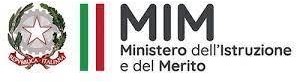 ISTITUTO COMPRENSIVO STATALE“G. MARCONI”Scuola dell’Infanzia, Primaria eSecondaria di 1°grado– 84091 - Battipaglia (SA) -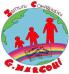 Codice Fiscale: 91050600658Sito internet: www.icmarconibattipaglia.edu.it Codice Meccanografico: SAIC8AD009Ambito: DR Campania - SA- 26E-mail: saic8ad009@istruzione.it Indirizzo: Via Ionio SncTelefono: 0828 371200Fax: 0828679927P.E.C.: saic8ad009@pec.istruzione.it Codice Unico Ufficio: UFCGWI